Конспект интегрированного занятия по конструктивно-модельнойдеятельностис детьми раннего возраста (2-3 года)Приоритетная образовательная область: художественно-эстетическая.Интеграция с образовательными областями: социально-коммуникативное развитие; речевое развитие; познавательное развитие; физическое развитие; музыкальное развитие.Используемые технологии: игровые, здоровьесберегающие, технология сенсорного воспитания.Тема: «Кошкин дом»Цель: формирование конструктивных навыков у детей раннего возраста через знакомство с деталями конструктора Лего.Задачи:Образовательные:Познавательное развитие:Вызывать у детей интерес к конструктивным действиям. Учить соотносить предметы по форме: кирпичик-кубик;Развивать образное мышление, наблюдательность и внимание.Речевое развитие:Активизировать речь детей. Обогащать словарь детей прилагательными (красивая, мягкая, пушистая кошка), существительными (кубик, кирпичик, строители);Учить понимать и отвечать на вопросы при рассматривании предметов и картинки; Формировать у детей желание и умение повторять рифмующиеся слова и звукосочетания потешки.Развивающие:Художественное эстетическое развитие: формировать конструктивные навыки и умение детей;учить совместно с воспитателем создавать постройки из легоконструктора.Социально-коммуникативное развитие:Обогащать сенсорный опыт ребенка: Помогать обследовать предметы на тактильные ощущения (мягкая, пушистая). Физическое развитие:Развивать общую и мелкую моторику: развивать тактильные ощущения (кошка мягкая). Учить детей ходить небольшой группкой, держась друг за друга.Воспитательные:воспитывать чувство отзывчивости, доброжелательность, желание помочь;воспитывать интерес к совместной деятельности.Виды детской деятельности: конструктивно-модельная, игровая, коммуникативная, двигательная, познавательно-исследовательская.Организация среды: большой конструктор Лего, аудиозапись мяуканье кошки, кошка, иллюстрация к потешке «Кошкин дом».Предварительная работа: Методы и приёмы: Наглядные: рассматривание к потешке.Словесные: знакомство с потешкой: «Кошкин дом».Практические: игры с конструктором, создание элементарных построек.Работа с родителями: рассматривание кошки;игры с конструктором: постройка домика.разучивание потешки: Дон-дон, дон-дон! Загорелся кошкин дом.Кошка выскочила,Глаза выпучила,      Стала плакать, причитать,      Всех соседей созвать.Дон-дон, дон-дон!Оборудование: большой конструктор лего, игрушка кошка, иллюстрация к потешке «Кошкин дом».Логика образовательной деятельности.Материал к занятию.Игрушка кошка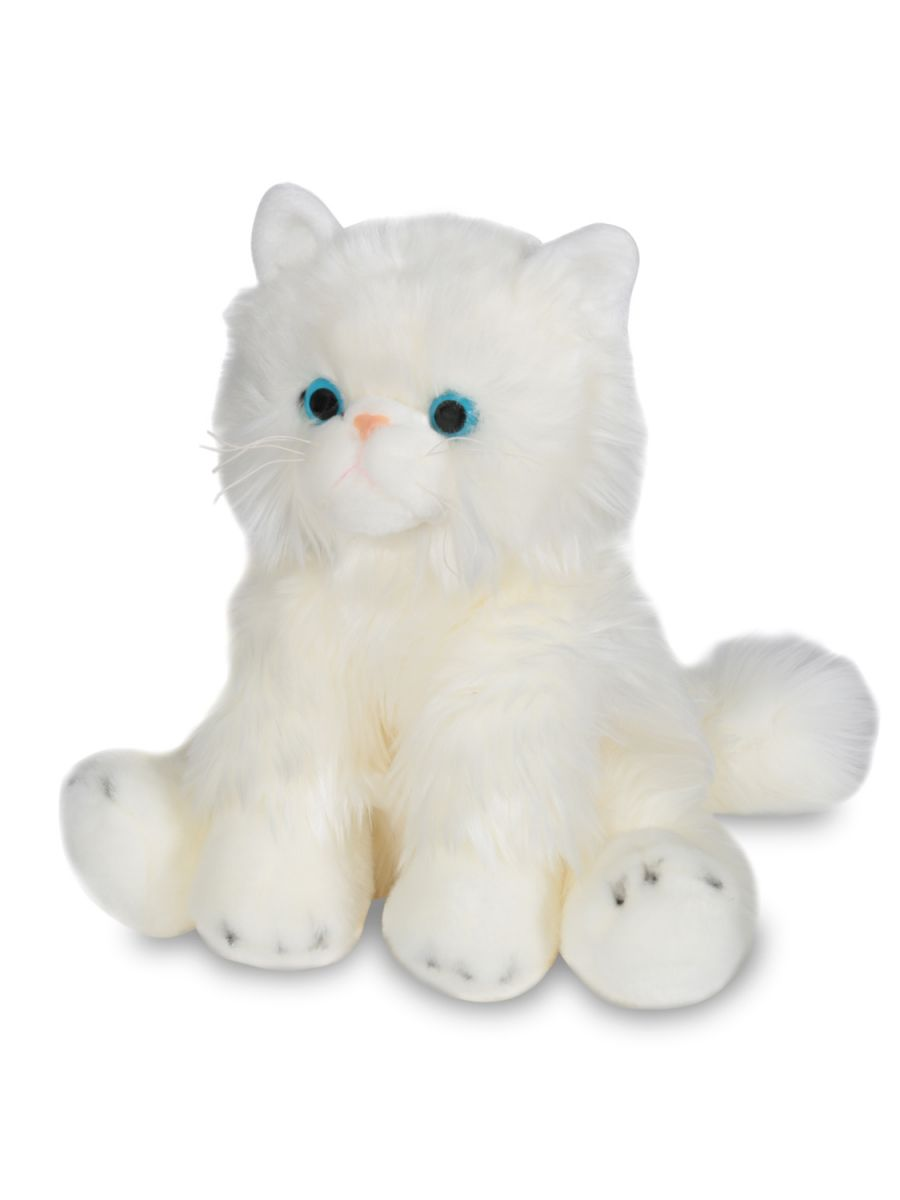 Иллюстрация к потешке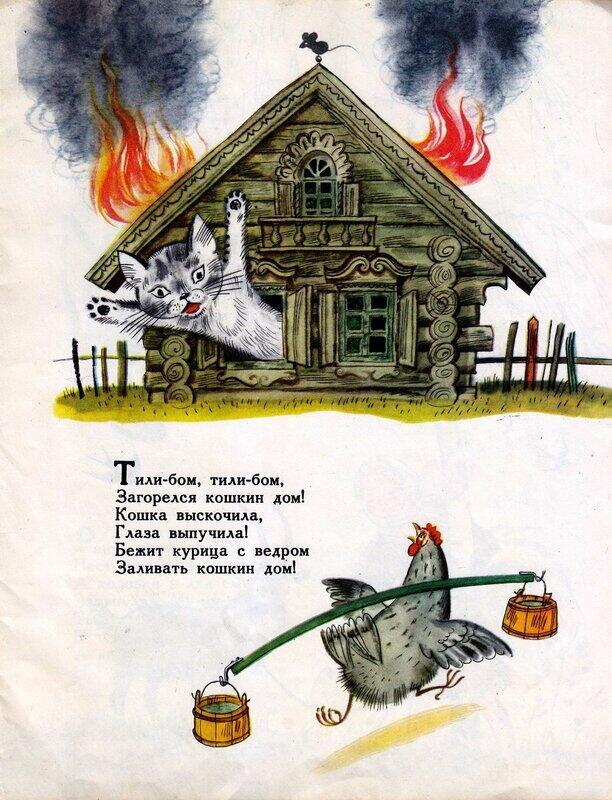 Большой игровой конструктор лего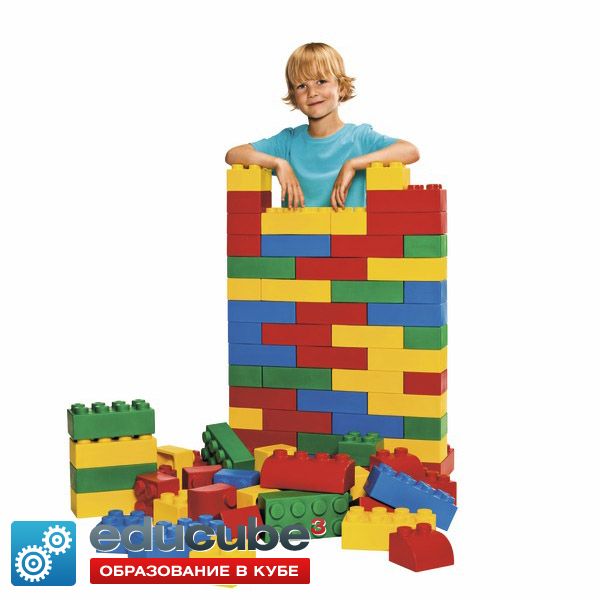 Картотека игр с легоконструктором для детей раннего возраста.В игре с детьми раннего возраста  роль ведущего всегда берет на себя взрослый, так как дети еще не могут распределить свои роли в игре. Для детей раннего возраста выбирают самые простые игры с целью закрепить цвет (синий, красный, желтый, зеленый), названия деталей LEGO – конструктора, форму (квадрат, прямоугольник).«Найди кирпичик, как у меня»Цель: закреплять цвет, форму деталей (квадрат, прямоугольник).Ход игры: В коробке лежат кирпичики LEGO. Взрослый достает по очереди по одному кирпичику и просит назвать цвет и форму и найти такую же деталь среди предложенных трёх-четырёх деталей, лежащих перед ребенком.«Разложи по цвету»Цель: закреплять цвет деталей LEGO - конструктора.Ход игры: ребенок по команде взрослого раскладывают детали по коробочкам.Игра может носить соревновательный характер: кто правильно выполнит задание? Кто быстрее?«Веселая башенка для зверят»Цель: учить накладывать кирпичики друг на друга, закреплять знание цветовХод игры:Ребенок со взрослым строит башню и проговаривает слова потешки;Один два три четыре пятьБудем башню собиратьПервый кирпичик поросенкуА второй – медвежонкуТретий будет для зайчат, а четвертый для утят, Ну а пятый для синичекШустрых птичек – невеличек«Ворота для машины Айболита»Цель: Учить строить ворота из двух вертикально стоящих кирпичиков, на которые кладется еще один кирпичик.Ход игры. Внимание в зоопарке заболел тигр. Добрый доктор Айболит едет на машине, чтобы вылечить больного. Машина въезжает в парк, деревья мешают проехать дальше, нам с вами необходимо срочно построить ворота для машины. Дети предлагают свои постройки.              Деятельность воспитателя.Планируемый результатДеятельность воспитанниковМотивация к образовательной деятельности Дети заходят в группу: перед детьми сидит кошка (игрушка), в лапках у нее картинка.В.: Ой, ребята тут кто-то, сидит и плачет. (кошечка мяучит) - Кто же это? Воспитатель берет на руки игрушку и показывает детям. В.: Кто это?Д: Кошечка.(вместе с детьми рассматривает игрушку)-А какая у нас кошечка? красивая, мягкая, пушистая. (дает детям погладить игрушку).В: - Только очень грустная. Почему же она грустная? Видно что-то у кошечки случилось.Посмотрите тук картинка лежит.(поднимает иллюстрацию к потешке «Кошкин дом», с изображением горящего дома и показывает его детям).В: - Давайте посмотрим, что здесь нарисовано. Тут дом горит. Дым густой. У кошечки дом сгорел.  Пожар. - Что случилось у кошки? Д: -Пожар. Он горит.  (повторяют за воспитателем)В: Дон-дон, дон-дон!      Загорелся кошкин дом.     Кошка выскочила,     Глаза выпучила,     Стала плакать, причитать,     Всех соседей созвать.     Дон-дон, дон-дон!Беда у нашей кошечки – дом сгорел, вот и пришла она к нам. Помощи просит. В: - Как же нам ей помочь?  Заинтересовать детей.Побуждать детей к рассматриванию игрушки и описанию ее.Активизация словаря детей словами: пушистая, мягкая.Побуждать детей повторять слова потешки, выполняя движения. Создать проблемную ситуацию.Рассматривают кошку, иллюстрацию. Коллективная.Словесный метод: художественное слов, беседа, рассматривание иллюстрации.Дети   вместе с воспитателем проговаривают слова потешки.Выясняют проблему. Ищут пути ее решения.Решение образовательной задачи.В: Смотрите я тут что-то нашла. Это что?Дети: Кубики.В: Это наш конструктор. Какой он интересный. Смотрите тут какие интересные детали: это кирпичик. Д: кирпичик. В: - Найдите кирпичик. Покажите мне. Кирпич. (дети повторяют за воспитателем)  - Какой он? (красный, большой) (проговаривает вместе с детьми).В: -А это что? В: - Это кубик. Д: кубик. (проговаривают вместе с воспитателем) В: -Он какой? Д: -  маленький.В.: - А теперь давайте поиграем.     Покажите мне кубик. А теперь кирпичик.(повторить несколько раз)В.: Молодцы, ребята хорошо играли.В.: -А кто строит дом? Дом строят строители.Д: - Строители. (проговаривают с воспитателем)В: - И мы сейчас станем строителями и поможем нашей кошечке.Для этого сделаем зарядку:Физкультминутка.Тук-тук-тукСтроим дом (кулачок стучит по кулачку)Дом высокий (руки вверх вытянуть)Дом с окном (руки вместе -развести)С острой крышей и трубой (руки в виде крыши над головой)В доме я живу с тобой. (обнимаемся)В: — Вот теперь мы готовы и можем приступать к строительству дома.Дети вместе с воспитателем приступают к постройке. В: - У дома есть стены, окошко и крыша. Сначала мы построим стены: помогайте мне, приносите кирпичики. Вот кирпичик на кирпичик. Какой дом вырастает у нас. Дети вместе с воспитателем выкладывают стены дома. В: - А вот здесь можно сделать окошко? Возьмем для этого кубики. Дети строят стены вокруг окошка. В: - Ну вот, осталась только крыша.Строят крышу.В: Ребята смотрите какой красивый дом у нас получился. Давайте пригласим нашу кошечку в дом. Дети заводят кошечку в дом.В: Смотри киска, какой мы тебе дом построили.Рассматривание конструктора, знакомство с названиями деталей.Закрепление понятий: кирпичик-кубик.Сформирована мотивация детей на предстоящую деятельность.Смена видов деятельности.Совершенствованиеконструктивных навыков у детей.Выполняют действия с деталями конструктора (рассматривают, сравнивают, проверяют механизм соединения деталей).Расширение словарного запаса: кирпичик, кубик, зубчики.Д/и «Кубик-кирпичик»Повторение движений за воспитателем.Постройка дома из большого конструктора лего.Рефлексия образовательной деятельности.В: давайте посадим кошечку на окошко. Смотрите наша кошка сразу веселой стала. Что мы построили для кошечки? (дом).- А из чего мы построили дом (из кирпичиков и кубиков). — Вот как мы молодцы. Настоящие строители.В: -Теперь кошечка может позвать к себе гостей. И справить новоселье. Дети встают в круг и проговаривают вместе с воспитателем: -Дон-дон, дон-дон, А у нашей кошкиНовый дом. Общение,взаимодействиеребёнка со взрослым и сосверстниками.Коллективная.Словесный метод: беседа.